Bardzo proszę o wykonanie zadań w celu utrwalenia wiadomości z rozdziału 6. Po zakończonej pracy prześlij efekty do 10 czerwca.Stunde 					den 5. JuniThema: Grammatik in Übungen.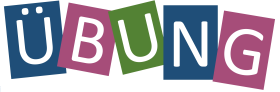 Odpowiedz całym zdaniem na pytania. Wykorzystaj słownictwo poznane na ostatnich lekcjach. Warum gehst du so früh schlafen? Warum nimmst du Halstabletten? Warum trinkst du Kamillentee? Warum hast du Zahnschmerzen?Warum hast du Bauchschmerzen?Podręcznik:zad. 1 / 103 – wpisujemy słówko z nawiasu z rodzajnikiem określonym w celowniku,zad. 2 / 103 – odpowiadamy na pytania twierdząco. Pogrubiony rzeczownik zamieniamy na zaimek osobowy w celowniku ( tak, jak w przykładzie).
zad. 3 / 103 – wpisujemy zaimki dzierżawcze w celowniku – mają one takie same końcówki jak rodzajniki nieokreślone (sprawdź w zeszycie w tabeli – powtórzenie na początku roku),
zad. 4 / 103 –łączymy podane zdania za pomocą spójnika „weil”,
zad. 5 / 103 – budujemy zdania złożone z użyciem spójnika „weil” – patrz: przykłady i zadania z poprzedniej lekcji. 